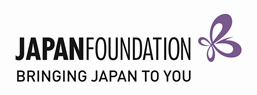 INTENSIVE SEMINAR Application Form 2 - Self-evaluation list NAME:      ______________________Please evaluate your Japanese proficiency level on a scale of 1-4.Listening proficiency: Speaking proficiency: Reading proficiency: Writing proficiency: Thank you!4 = Yes, with confidence3 = Yes2 = It is a little difficult1 = It is very difficult1 I can understand simple self-introductions.2 When I am given simple instructions, I can understand what is required of me.3 I can generally understand conversations on familiar everyday topics (e.g. hobbies, food, weekend plans, etc.).4 I can understand the general content when I engage in small talk and free conversations with people around me.5 I can follow discussions on familiar everyday topics (e.g. travel plans, preparations for parties, etc.) when I participate in meetings.6 I can understand the general content of discussions and debates on themes I am concerned about.7 I can understand the general content of lectures and speeches given on themes I am concerned about.8 I can understand the general content when I engage in conversations on current topics covered by the media.1I can introduce myself and answer simple questions about myself.2I can talk about my hobbies and interests.3I can describe my room.4I can express feelings such as surprise and joy, and the reasons for them.5I can talk with friends and colleagues about travel plans or party preparations, etc.6I can express my agreement or disagreement of others’ opinions in class discussions and tell its reason.7I can give a brief description of the story line of a movie I have seen or a book I have read recently.8I can use either polite or casual Japanese according to the situation and the person I am speaking with.9I can ask questions and express my opinion about current topics covered by the media.1I can understand simple memos.2I can understand post cards and e-mails from my acquaintances and friends.3I can understand the main story lines of short stories.4I can understand the content of articles in newspapers and magazines written about familiar everyday topics.5I can understand what the author wants to say in narrative essays.6I can understand the points, opinions, and argument structure of editorial columns (e.g.in newspapers, etc.).1I can write a simple self-introduction.2I can write my schedule in short words on schedule boards or calendars.3I can briefly write about familiar topics such as my family and town.4I can briefly write about my future plans and wishes (e.g. summer vacation travel, work I want to do).5I can briefly write about my experiences and impressions about them.6I can express my opinions in writing, giving reasons.7I can write reports on fields I am concerned about.8I can express my opinions logically in writing.